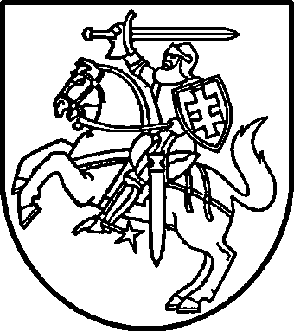 VALSTYBINIO SOCIALINIO DRAUDIMO FONDO VALDYBOSPRIE SOCIALINĖS APSAUGOS IR DARBO MINISTERIJOSDIREKTORIUSĮSAKYMASDĖL Valstybinio socialinio draudimo fondo valdybos prie Socialinės apsaugos ir darbo ministerijos direktoriaus 2013 m. lapkričio 25 d. įsakymo Nr. V-383 "Dėl valstybinio socialinio draudimo fondo administravimo įstaigų dokumentų saugojimo terminų" pakeitimo 2020 m. rugsėjo 14 d. Nr. V-454Vilnius1. P a k e i č i u Valstybinio socialinio draudimo fondo administravimo įstaigų socialinio draudimo funkcijų vykdymo dokumentų saugojimo terminų rodyklę, patvirtintą Valstybinio socialinio draudimo fondo valdybos prie Socialinės apsaugos ir darbo ministerijos (toliau – Fondo valdyba) direktoriaus 2013 m. lapkričio 25 d. įsakymu Nr. V-383 „Dėl Valstybinio socialinio draudimo fondo administravimo įstaigų dokumentų saugojimo terminų“: 1.1.	papildau 1.7.9 papunkčiu:“„													   ;1.2.	pakeičiu 5.2.8 papunktį ir jį išdėstau taip: “„													   ;1.3.	pakeičiu 5.9¹ papunktį ir jį išdėstau taip:“„													   ;1.4.	papildau 12 punktu:“„													   .2. N u s t a t a u, kad šiuo įsakymu patvirtinti dokumentų saugojimo terminai taikomi ir anksčiau sudarytiems dokumentams, kurių saugojimo procesas tęsiasi.3. Į p a r e i g o j u:3.1. Fondo valdybos Teisės skyrių pateikti šį įsakymą Teisės aktų registrui;3.2. Fondo valdybos Klientų aptarnavimo valdymo skyrių šį įsakymą paskelbti Fondo valdybos interneto svetainėje;3.3. Fondo valdybos Informacinės sistemos eksploatavimo ir informacijos valdymo skyrių:3.3.1. šį įsakymą paskelbti Valstybinio socialinio draudimo fondo administravimo įstaigų intraneto svetainėje; 3.3.2. šį įsakymą išsiųsti Fondo valdybos direktoriaus pavaduotojams, vyriausiajam patarėjui, Fondo valdybos skyriams, Valstybinio socialinio draudimo fondo valdybos teritoriniams skyriams. Direktorė 								Julita VaranauskienėSUDERINTALietuvos vyriausiojo archyvaro tarnybos2020-09-04 raštu Nr. (1.13E)V4-4451.7.9.dėl neapmokestinamojo pajamų dydžio taikymo nepensinėms išmokoms 5(asmeniui mirus, pateikus naują prašymą)5.2.8.NP-SD2 (iki 2018-08-31 – NP-SD) pranešimai išmokai skirti505.9¹.Savarankiškai dirbančių asmenų valstybinio socialinio draudimo įmokų mokėjimą patvirtinantys dokumentai (išskyrus kredito, mokėjimo ir (ar) elektroninių pinigų įstaigų dokumentus už draudimo laikotarpius nuo 1996-01-01)5012.Pensijų anuitetų fondo biudžeto ir jo administravimo dokumentai:Pensijų anuitetų fondo biudžeto ir jo administravimo dokumentai:12.1.Pensijų anuitetų fondo biudžeto projektai1012.2.Pensijų anuitetų fondo metinių ataskaitų rinkiniainuolat12.3.Pensijų anuitetų fondo tarpinių ataskaitų rinkiniai1012.4.Pensijų anuitetų fondo veiklos ataskaitos1012.5.Pensijų anuitetų gavėjų bylos10(pensijų anuiteto gavėjui mirus)12.6.Pensijų anuitetų mokėjimo žiniaraščiai5012.7.Susirašinėjimo Pensijų anuitetų fondo administravimo klausimais dokumentai5